School Advisory CouncilAnnual Report – June 2023Statements of Revenues and Expenditures:Please return to School Supervisor by Monday, June 22, 2023. Thank you.SchoolHolland Road Elementary SchoolPlease list SAC members including names, membership type (i.e., parent, community member, staff), and role (i.e., Chair, Vice Chair).Cory Mooney (parent/chair)Diana Trider (staff member/secretary)Kellie West (Principal)Jennifer Sinclair (staff member)Andrea Heard (staff member)Donna Brimicombe (community member)Sarah Silver (parent)Pam Stewart (parent)Please describe a summary of work undertaken by the SAC to improve student achievement and school performance.- Provided funds to hire substitutes to enable classroom teachers to meet in Professional Learning Communities (PLCs) to plan support in literacy, numeracy andwell-being.- Provided funds for new shelving, tables and chairs in the library.- Provided funds for new library books focussed on diversity.- Received regular student assessment updates from Mrs. West.- Completed the SAC School Food and Nutrition Policy Survey.- Completed the Local Voice survey sent to all SACs.- Reviewed student well-being survey results.Please list any significant milestones and success stories that the SAC would like to highlight.The 2022-23 SAC was proud to help update the school library by providing funds for new books, shelves, tables and chairs. Our goal was to help make the library a brighter, more welcoming space for all students and provide books that cover subjects and characters of different ethnic backgrounds, religions and genders, as well as differently-abled people.Please describe any related sub-committee work undertaken by SAC members (e.g., School Options Committee).Expenditures supporting the school improvement plan (e.g., providing resources to support math and literacy instruction).Tables & chairs  $4 307.16Whitebooks  $338.78Substitutes  $927.00Professional resources  $213.54Books  $983.85Total Expenditures:  $ 6 770.33Expenditures supporting policy development and implementation (e.g., supporting and promoting new policies).N/AExpenditures covering operational expenses; up to 20 per cent of provincial SAC funding may be used as operational expenses, if necessary, to encourage and support member participation).N/A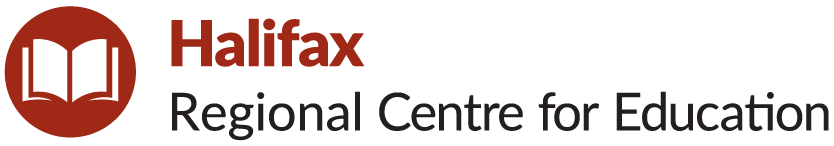 